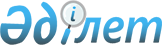 Об утверждении Правил проведения раздельных сходов местного сообщества и количественного состава представителей жителей сел для участия в сходе местного сообщества Кайратского сельского округа Уалихановского района Северо-Казахстанской области
					
			Утративший силу
			
			
		
					Решение Уалихановского районного маслихата Северо-Казахстанской области от 28 февраля 2014 года N 8-21с. Зарегистрировано Департаментом юстиции Северо-Казахстанской области 9 апреля 2014 года N 2668. Утратил силу решением Уалихановского районного маслихата Северо-Казахстанской области от 24 декабря 2021 года № 8-13 с
      Сноска. Утратил силу решением Уалихановского районного маслихата Северо-Казахстанской области от 24.12.2021 № 8-13 с (вводится в действие по истечении десяти календарных дней после дня его первого официального опубликования).
      В соответствии с пунктом 6 статьи 39-3 Закона Республики Казахстан от 23 января 2001 года "О местном государственном управлении и самоуправлении в Республике Казахстан" и Постановлением Правительства Республики Казахстан от 18 октября 2013 года № 1106 "Об утверждении Типовых правил проведения раздельных сходов местного сообщества" Уалихановский районный маслихат РЕШИЛ:
      1. Утвердить количественный состав представителей жителей сел для участия в сходе местного сообщества Кайратского сельского округа Уалихановского района Северо-Казахстанской области согласно приложению к настоящему решению.
      2. Утвердить прилагаемые Правила проведения раздельных сходов местного сообщества Кайратского сельского округа Уалихановского района Северо-Казахстанской области.
      3. Настоящее решение вводится в действие по истечении десяти календарных дней после дня его первого официального опубликования. Количественный состав представителей жителей сел Кайратского сельского округа Уалихановского района Северо-Казахстанской области для участия в сходе местного сообщества Правила проведения раздельных сходов местного сообщества Кайратского сельского округа Уалихановского района Северо-Казахстанской области
1. Общие положения
      1. Настоящие правила проведения раздельных сходов местного сообщества Кайратского сельского округа Уалихановского района Северо-Казахстанской области разработаны в соответствии с пунктом 6 статьи 39-3 Закона Республики Казахстан от 23 января 2001 года "О местном государственном управлении и самоуправлении в Республике Казахстан", Постановлением Правительства Республики Казахстан от 18 октября 2013 года № 1106 "Об утверждении Типовых правил проведения раздельных сходов местного сообщества" и устанавливают порядок проведения раздельных сходов местного сообщества жителей сел Кайратского сельского округа Уалихановского района Северо-Казахстанской области.
      2. Раздельный сход местного сообщества жителей сел (далее - раздельный сход) на территории Кайратского сельского округа Уалихановского района Северо-Казахстанской области созывается и проводится с целью избрания представителей для участия в сходе местного сообщества. 2. Порядок проведения раздельных сходов
      3. Раздельный сход созывается акимом Кайратского сельского округа Уалихановского района Северо-Казахстанской области.
      Проведение раздельного схода допускается при наличии положительного решения акима Уалихановского района Северо-Казахстанской области на проведение схода местного сообщества.
      4. О времени, месте созыва раздельных сходов и обсуждаемых вопросах население местного сообщества оповещается не позднее чем за десять календарных дней до дня его проведения через районные газеты "Нұрлы ел", "Кызылту" или иными способами.
      5. Проведение раздельного схода в пределах села Кайратского сельского округа Уалихановского района Северо-Казахстанской области организуется акимом Кайратского сельского округа Уалихановского района Северо-Казахстанской области.
      6. Перед открытием раздельного схода проводится регистрация присутствующих жителей сел Кайратского сельского округа Уалихановского района Северо-Казахстанской области, имеющих право в нем участвовать.
      7. Раздельный сход открывается акимом Кайратского сельского округа Уалихановского района Северо-Казахстанской области или уполномоченным им лицом.
      Председателем раздельного схода являются аким Кайратского сельского округа Уалихановского района Северо-Казахстанской области или уполномоченное им лицо.
      Для оформления протокола раздельного схода открытым голосованием избирается секретарь.
      8. Кандидатуры представителей жителей сел Кайратского сельского округа Уалихановского района Северо-Казахстанской области для участия в сходе местного сообщества выдвигаются участниками раздельного схода в соответствии с количественным составом, утвержденным Уалихановским районным маслихатом.
      Количество представителей жителей сел для участия в сходе местного сообщества определяется на основе принципа равного представительства.
      9. Голосование проводится открытым способом персонально по каждой кандидатуре. Избранными считаются кандидаты, набравшие наибольшие голоса участников раздельного схода.
      10. На раздельном сходе ведется протокол, который подписывается председателем и секретарем и передается в аппарат акима Кайратского сельского округа Уалихановского района Северо-Казахстанской области.
					© 2012. РГП на ПХВ «Институт законодательства и правовой информации Республики Казахстан» Министерства юстиции Республики Казахстан
				
      Председатель

Секретарь

Уалихановского

      ХХІ сессии V созыва

районного маслихата

      М. Балтабаев

Б. Кадиров
Приложение
к решению Уалихановского
районного маслихата
от 28 февраля 2014 года № 8–21с
№ п/п
Наименование населенного пункта
Количество представителей жителей сел Кайратского сельского округа Уалихановского района Северо-Казахстанской области (человек)
1.
Для жителей села Кайрат Кайратского сельского округа Уалихановского района Северо-Казахстанской области
18
2.
Для жителей села Жаскайрат Кайратского сельского округа Уалихановского района Северо-Казахстанской области
5Утверждены
решением Уалихановского
районного маслихата
от 28 февраля 2014 года № 8-21 с